WITAJCIE KOCHANI!Lekcje odrobione?Mam nadzieję, że TAK, ponieważ mam dla Was ciekawe pomysły na zabawki z rolek po papierze toaletowym!Nie wierzycie? A zobaczcie jakie cuda można zrobić 
z wydawałoby się nieużytecznych rolek. Myślę, że od dziś też zaczniecie zbierać je, tak jak ja od niedawna to robię  i powiem Wam dosyć fajne rzeczy z tych rolek wychodzą. Zapraszam do zabawy.Sówka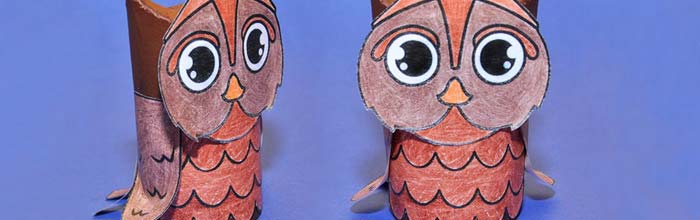 Krok 1Przygotuj klej, nożyczki, kredki, rolkę z papieru toaletowego, farby i pędzel.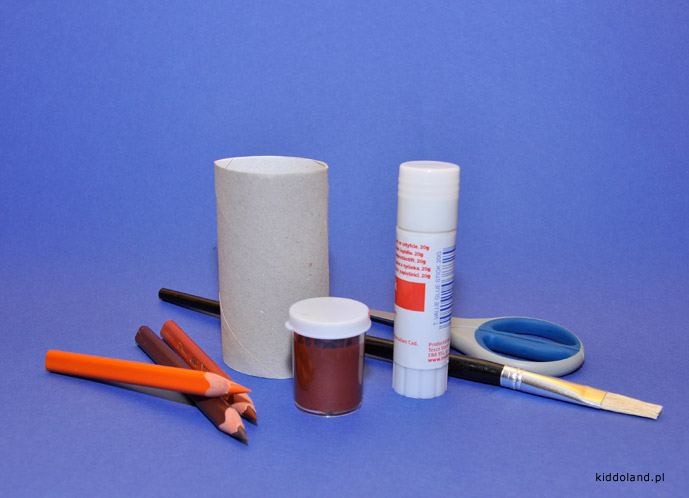 Krok 2Rolkę pomaluj brązową farbą i odstaw do wyschnięcia.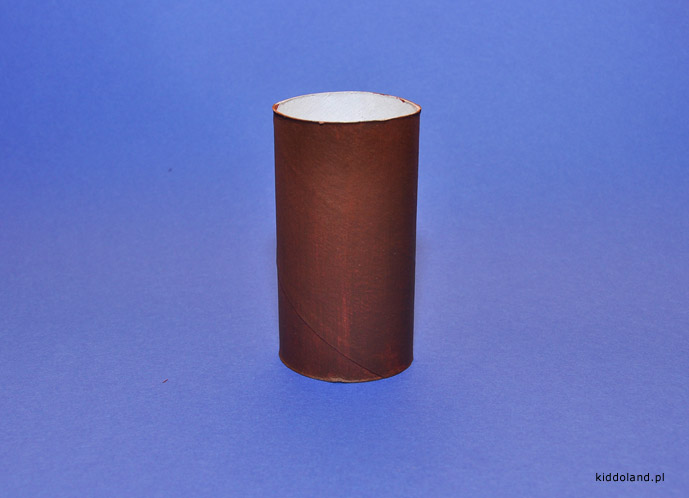 Krok 3Pobierz i wydrukuj szablon
file:///C:/Users/Mazurkiewicz/AppData/Local/Packages/Microsoft.MicrosoftEdge_8wekyb3d8bbwe/TempState/Downloads/kiddoland_sowka%20(1).pdf#page=1 Z dostępnego szablonu możliwe jest stworzenie dwóch sówek. Wystarczy dodatkowo przygotować drugą rolkę z papieru toaletowego.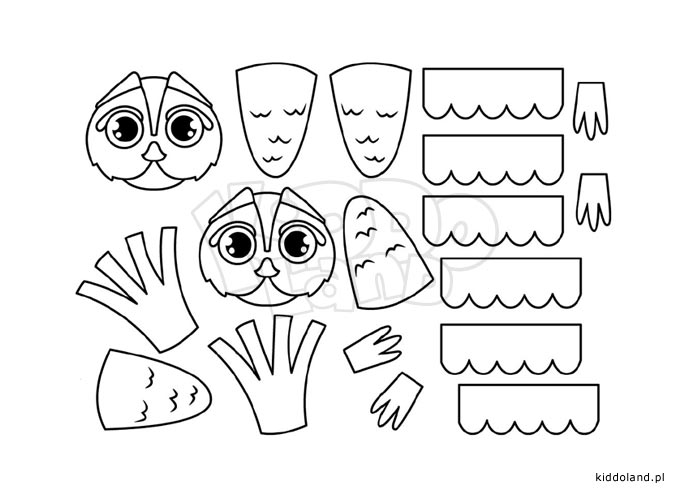 Krok 4Pokoloruj i powycinaj elementy potrzebne do stworzenia jednej sówki.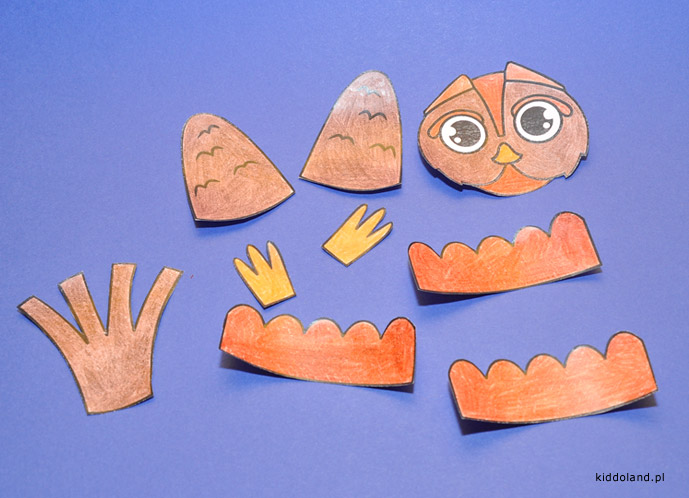 Krok 5Weź rolkę z papieru i zegnij górę rolki tak jak na zdjęciu, aby otrzymać sowie uszy. 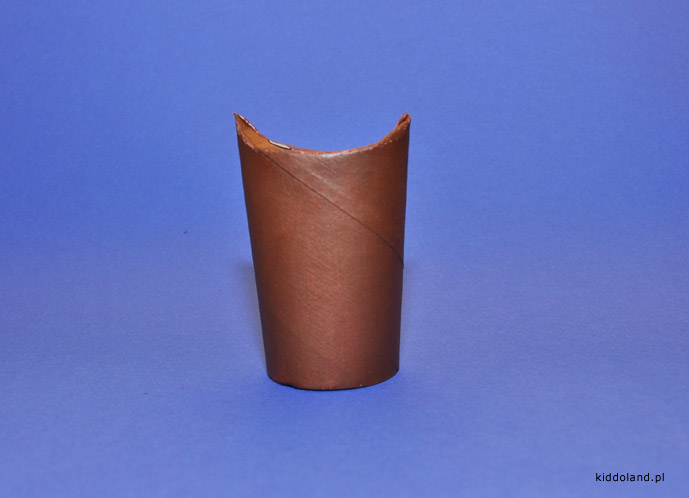 Krok 6Przygotuj części przedstawione na zdjęciu.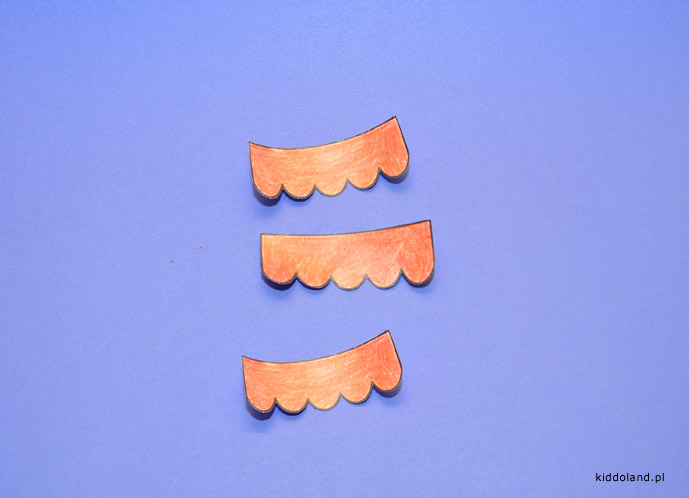 Krok 7Przygotowane elementy odwróć na niepokolorowaną stronę i posmaruj klejem górną część każdego elementu.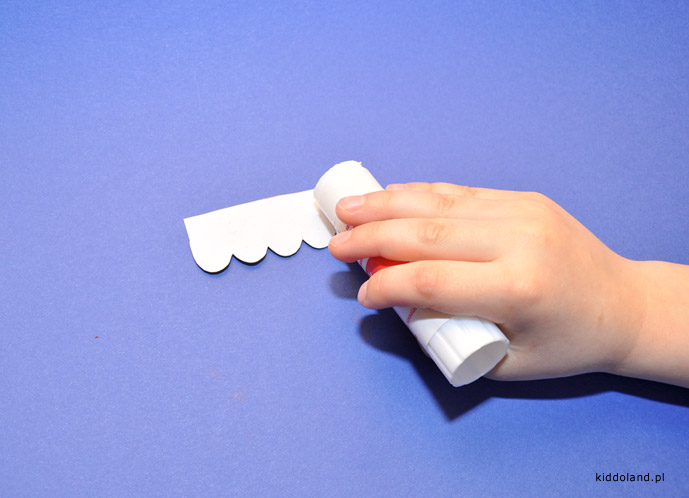 Krok 8Pierwszy pasek przyklej na dole.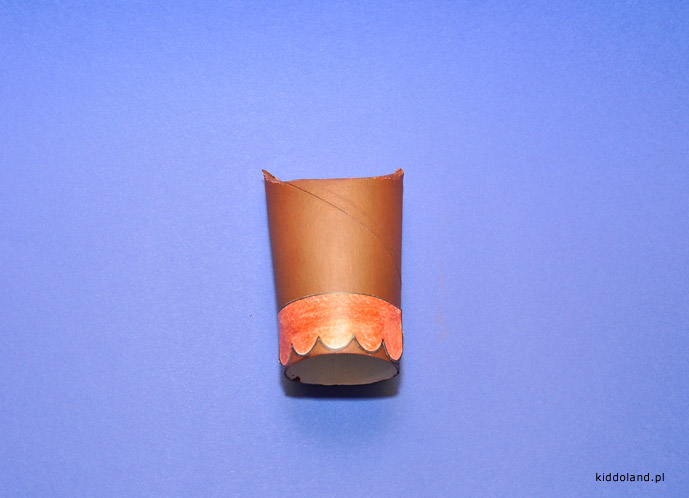 Krok 9Drugi nad pierwszym.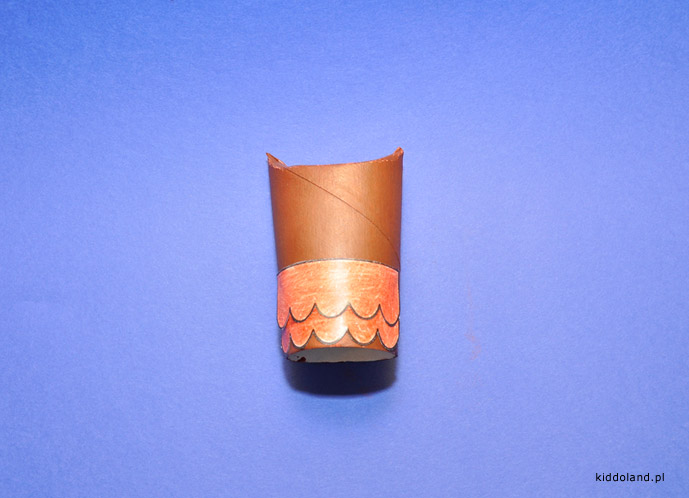 Krok 10Trzeci nad drugim, tak aby powstały piórka sówki tak jak na zdjęciu.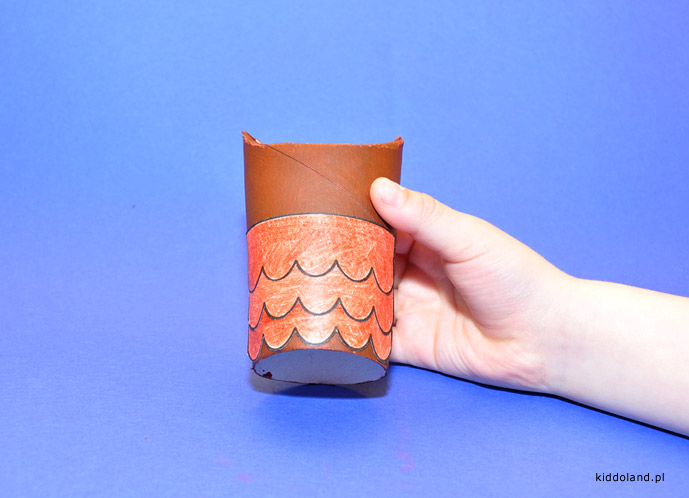 Krok 11Weź głowę sówki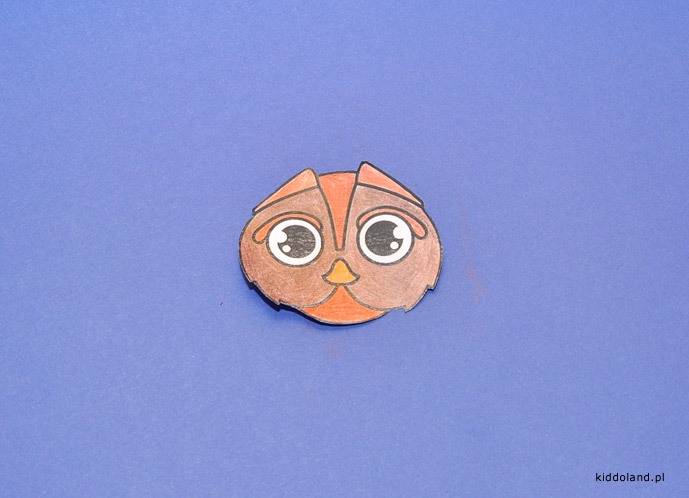 Krok 12Na odwrocie posmaruj klejem i przyklej tak jak na zdjęciu. 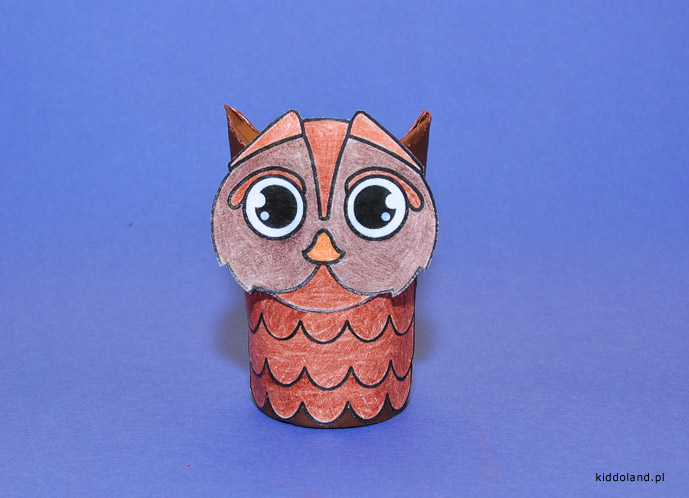 Krok 13Następnie weź ogon sówki.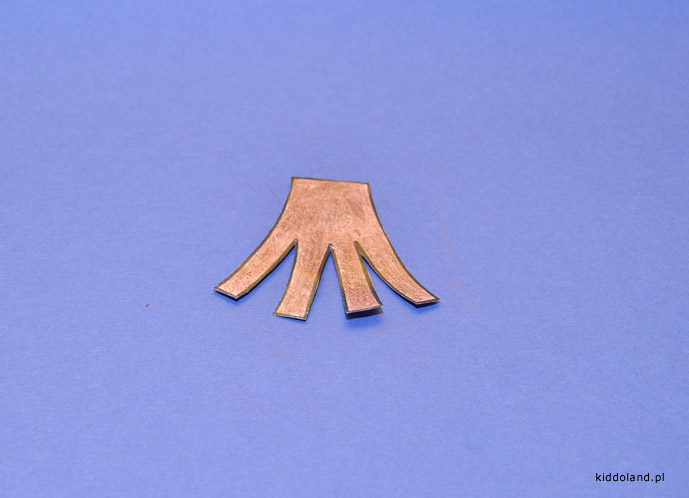 Krok 14Posmaruj klejem i przyklej z tyłu sowy, tak jak na zdjęciu.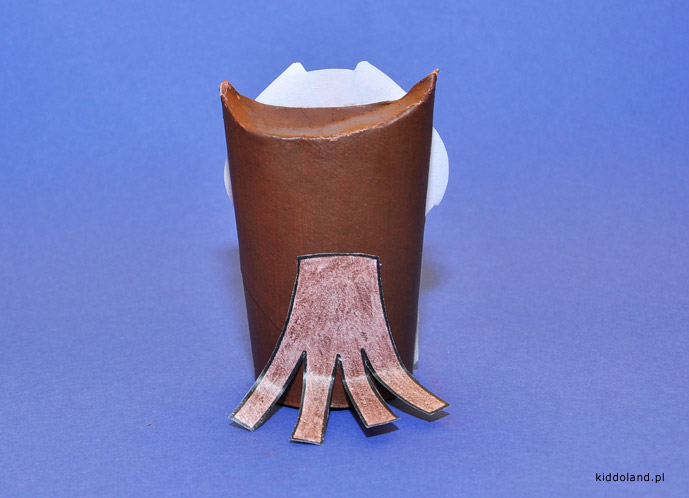 Krok 15Przygotuj skrzydła sowy.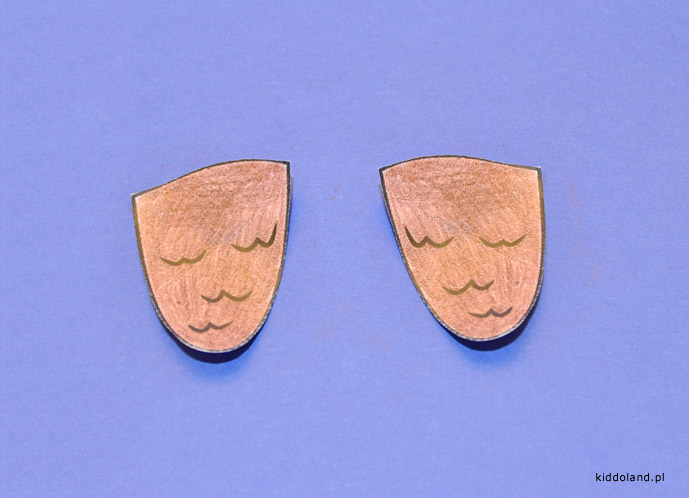 Krok 16Na odwrocie w górnej części posmaruj klejem.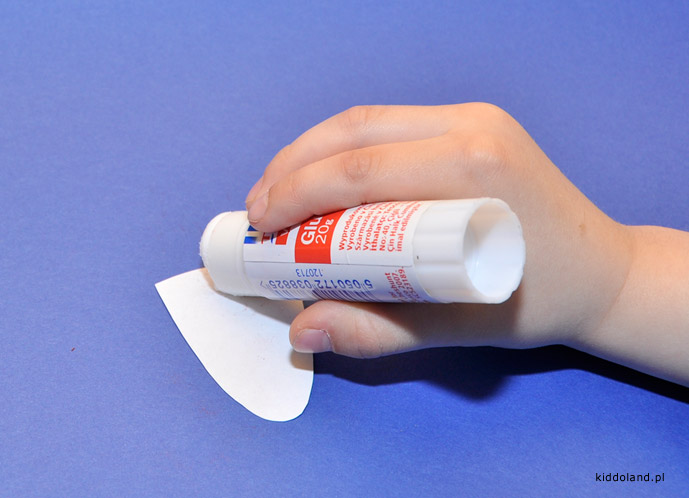 Krok 17I przyklej skrzydła po bokach tak jak na zdjęciu.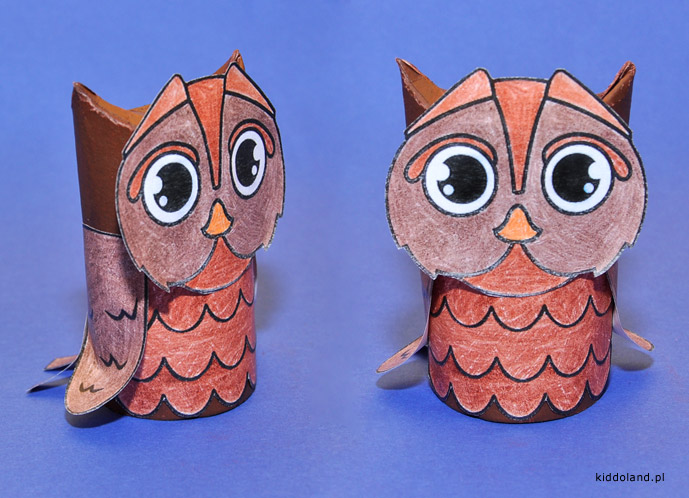 Krok 18Na koniec przygotuj nóżki sówki.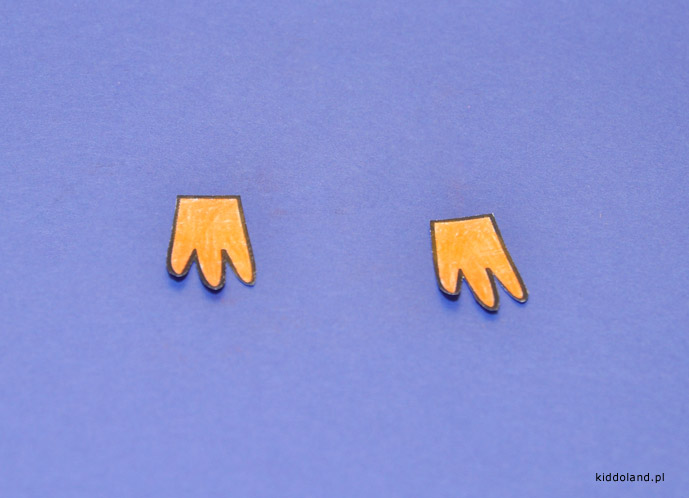 Krok 19W górnej części posmaruj klejem.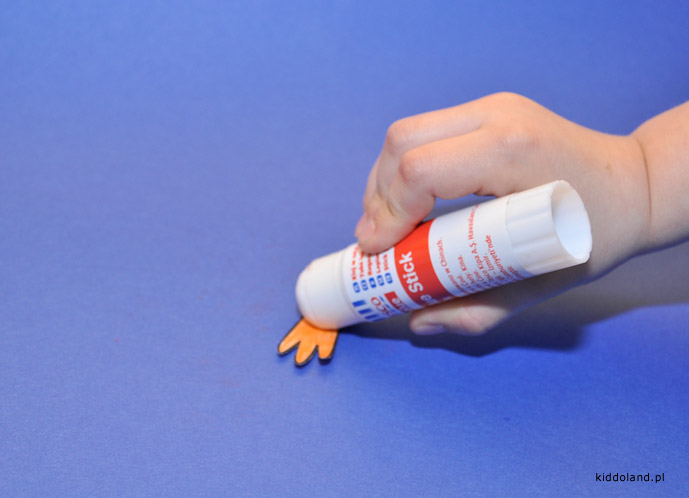 Krok 20I przyklej z przodu wewnątrz rolki tak jak na zdjęciu.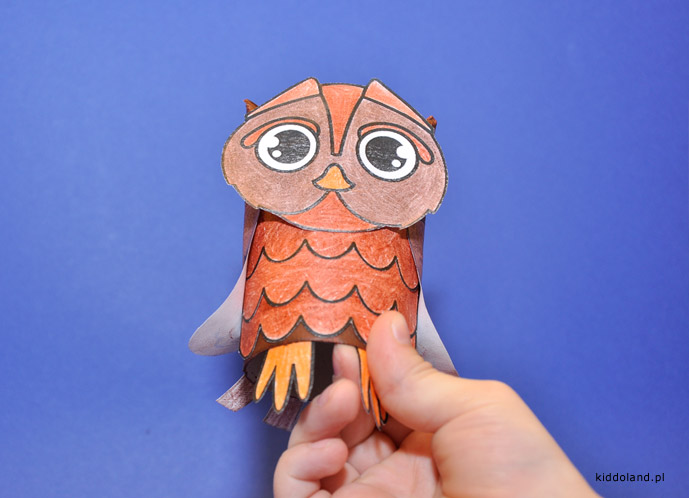 Krok 21Wystające części nóg odegnij do przodu i sówka gotowa!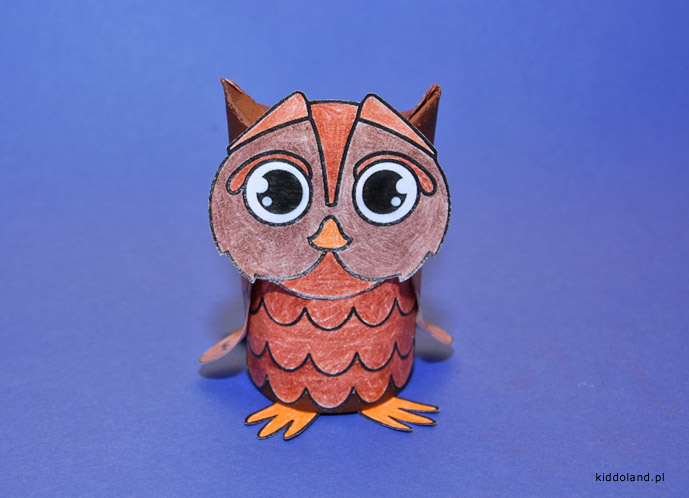 Ośmiorniczki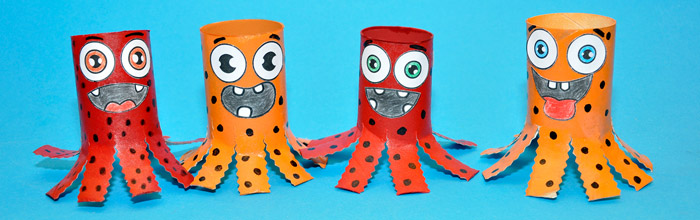 Wykonaj sympatyczne ośmiorniczki, które będą idealne do codziennej zabawy.Krok 1Przygotuj nożyczki normalne, nożyczki ze wzorem, 4 rolki z papieru toaletowego, farby, pędzel, kredki, dwustronną taśmę klejącą oraz czarny flamaster.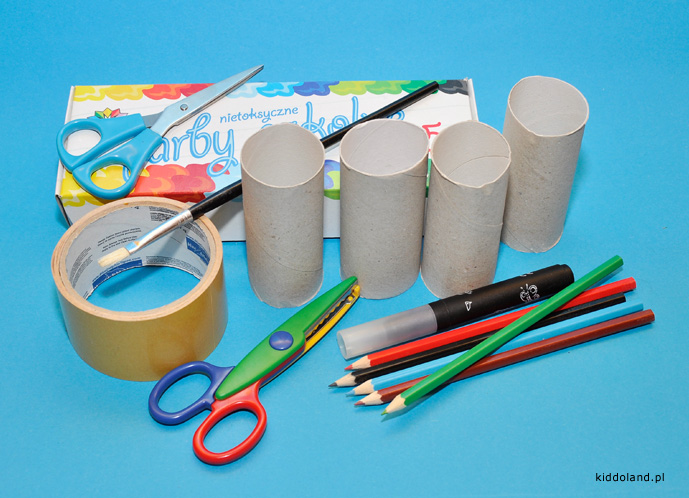 Krok 2Pobierz i wydrukuj szablon osmiorniczki.pdf.file:///C:/Users/Mazurkiewicz/AppData/Local/Packages/Microsoft.MicrosoftEdge_8wekyb3d8bbwe/TempState/Downloads/osmiorniczki%20(1).pdf#page=1 Krok 3Rolki z papieru toaletowego pomaluj farbami - dwie na czerwony kolor i dwie na pomarańczowy (możesz użyć innych kolorów). Pomalowane rolki odstaw do wyschnięcia.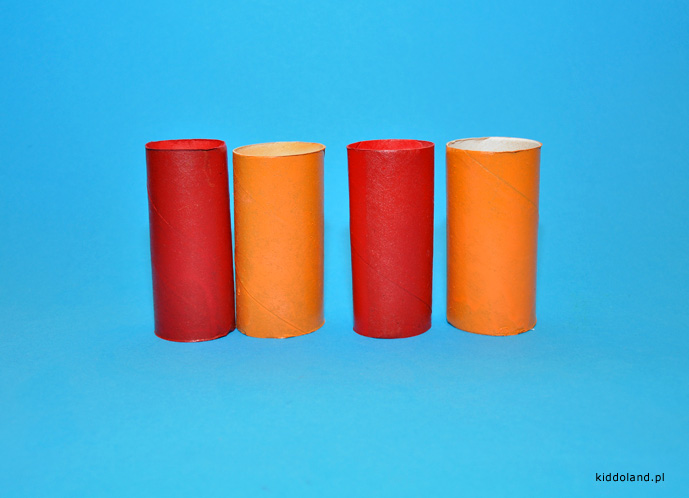 Krok 4Elementy na wydrukowanym szablonie pokoloruj na dowolne kolory i wszystkie powycinaj.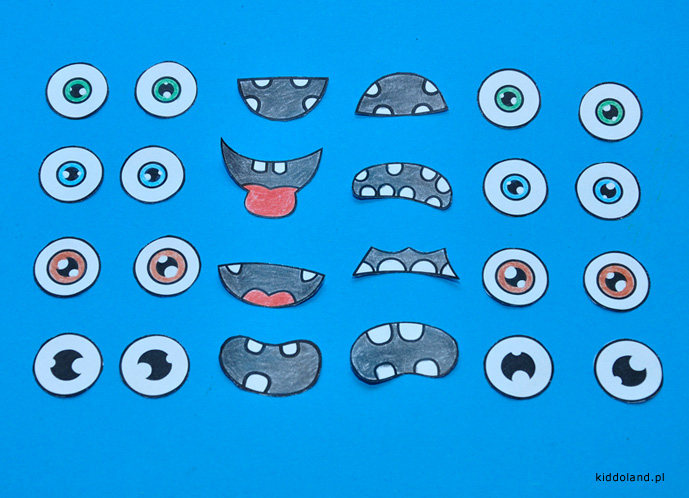 Krok 5Przygotuj pierwszy zestaw buziek i oczów. Jedna buźka niech będzie uśmiechnięta, a druga smutna.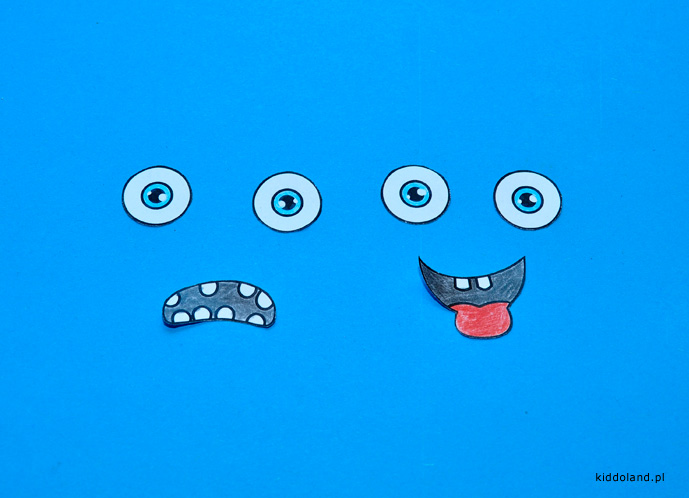 Krok 6Na odwrocie przyklejamy kawałki dwustronnej taśmy klejącej.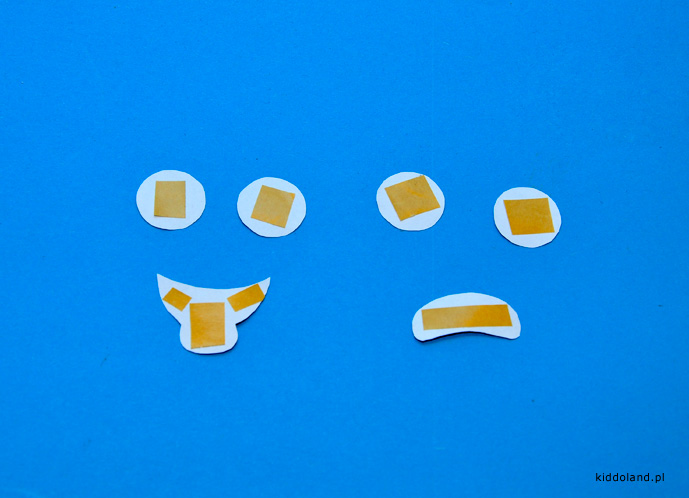 Krok 7Bierzemy jedną wyschniętą, pomalowaną rolkę i nożyczkami ze wzorem wycinamy 8 macek (nóg) naszej ośmiorniczki.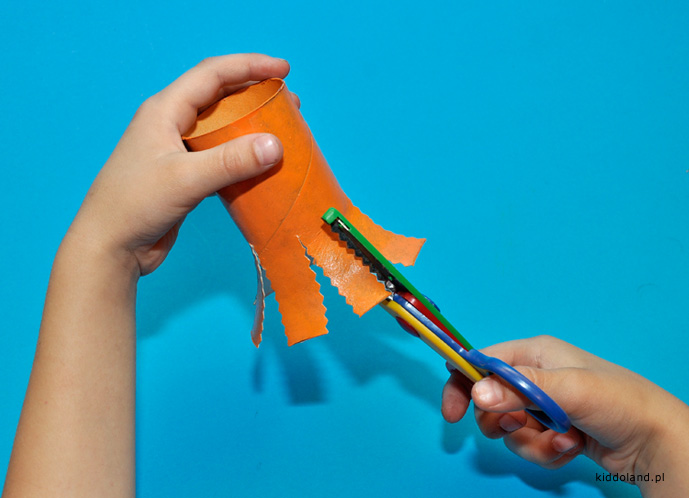 Krok 8Następnie z jednej strony przyklejamy parę oczu i uśmiechniętą buźkę ...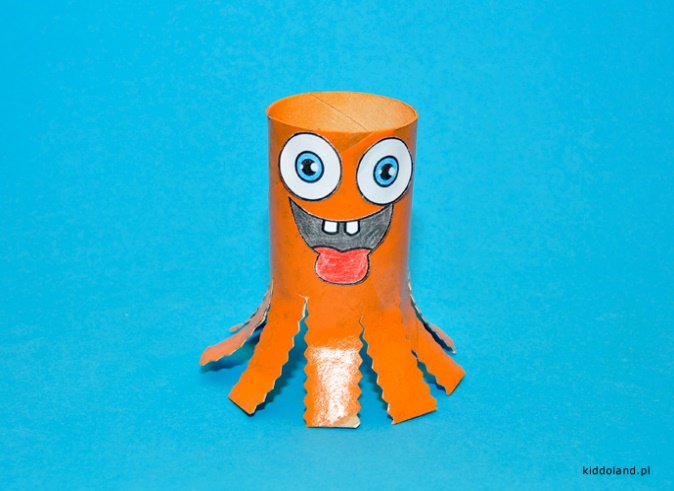 Krok 9... a z drugiej strony przyklejamy oczy i smutną buźkę.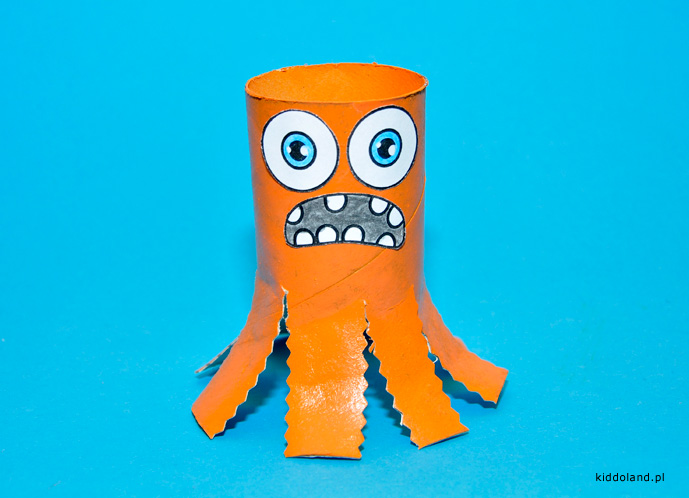 Krok 10Pozostałe ośmiorniczki wykonujemy analogicznie do pierwszej.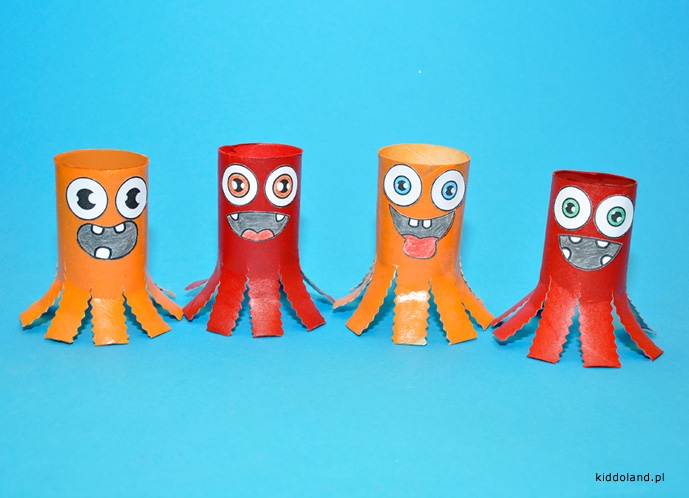 Krok 11Pozostałe ośmiorniczki wykonujemy analogicznie do pierwszej.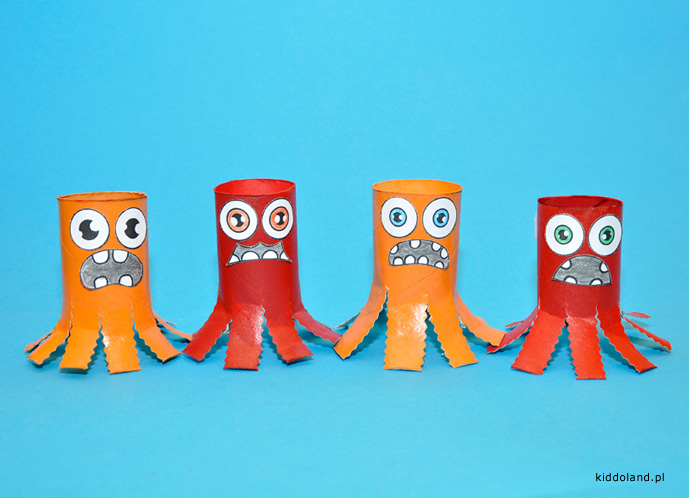 Krok 12Na koniec czarnym flamastrem rysujemy plamy i brwi ośmiorniczkom i gotowe!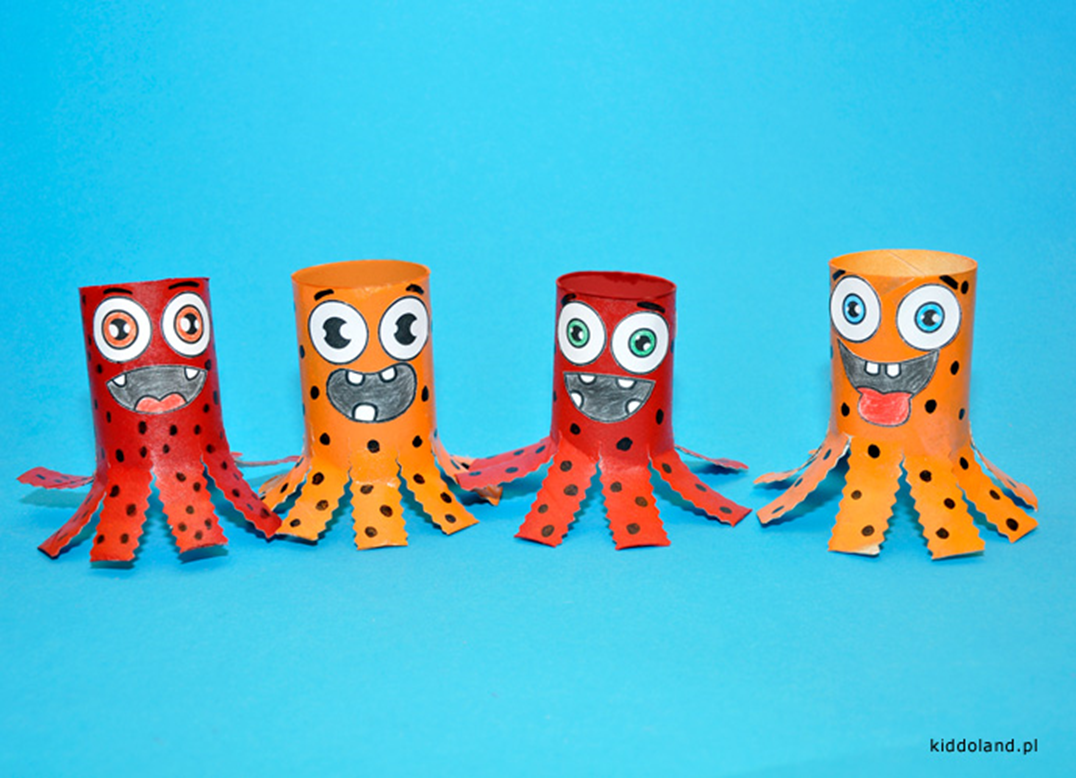 Niezłe te zabawki, podobały się Wam? 😄Niżej podam link z kolejnymi pomysłami na zabawki z rolek papierowych, gdybyś wykorzystał któryś z tych pomysłów, to nie zapomnij zrobić zdjęcie 
i wysłać na mój adres mail: mazurkiewicz@sp59.szczecin.pl  będę z niecierpliwością czekać.A oto link „ Zwierzaki z rolek po papierze toaletowym DIY”https://youtu.be/nE6LmkRa3l0 Życzę przyjemnego spędzania czasu wolnegoPozdrawiam i ściskam							Pani Ludmiła Mazurkiewicz